Krájanie cukrárenskýchvýrobkovDôležité zásady pri krájaní cukrárenských výrobkov:- vybrať si správnu pomôcku na krájanie podľa druhu výrobku,- vopred si naznačiť veľkosť a tvar rezu,- pri každom novom reze  musí byť nôž alebo iná pomôcka na krájanie čistá a suchá,- pri krájaní čokoládových poliev musí byť nôž nahriaty, suchý a čistý.Poznáme veľa pomôcok na krájanie cukrárenských výrobkovCukrárenský nôž na krájanie výrobkov 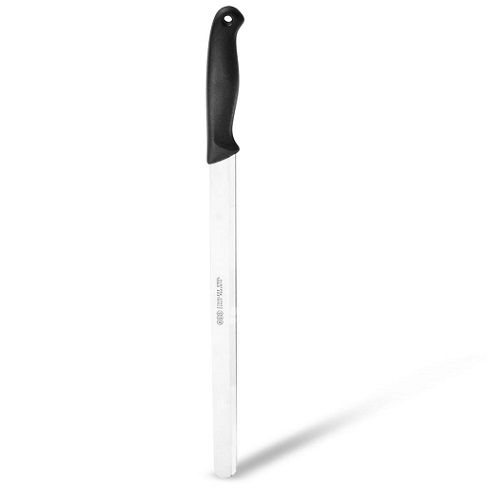 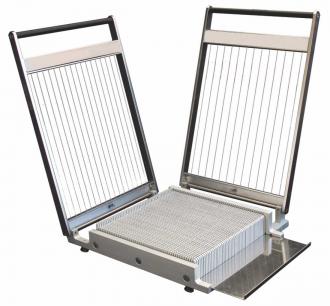 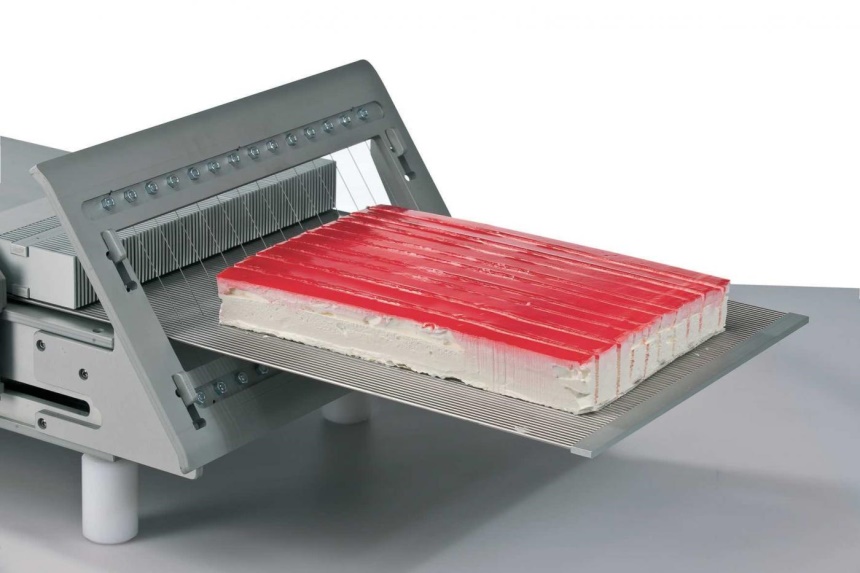 Strunový krájač zákuskovPraktické rady z internetu : https://tortyodmamy.sme.sk/ako-krajat-zaskusky-kolace-torty .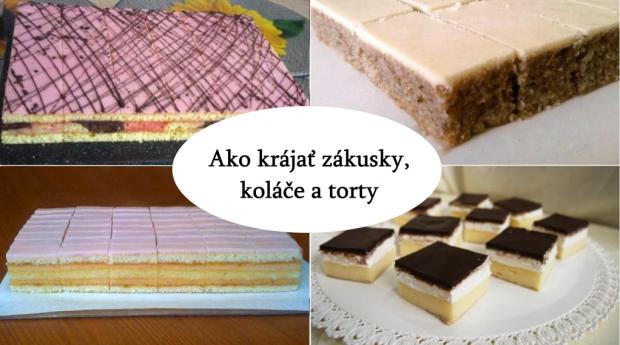 